Руководствуясь статьей 43 Устава Киржачского района, Совет народных депутатов Киржачского района Владимирской областиРЕШИЛ:Внести в Устав Киржачского района следующие изменения и дополнения:часть 1 статьи 6.1 дополнить пунктом 17 следующего содержания:"17) предоставление сотруднику, замещающему должность участкового уполномоченного полиции, и членам его семьи жилого помещения на период замещения сотрудником указанной должности.";во втором абзаце части 8 статьи 26.1 цифры «26» заменить цифрами «25»;в первом абзаце части 1 статьи 28 слова «, осуществляющего свои полномочия на непостоянной основе» исключить.2. Решение вступает в силу после его опубликования в газете «Красное знамя».СОВЕТ НАРОДНЫХ ДЕПУТАТОВ КИРЖАЧСКОГО РАЙОНА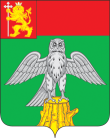 ВЛАДИМИРСКОЙ ОБЛАСТИРЕШЕНИЕСОВЕТ НАРОДНЫХ ДЕПУТАТОВ КИРЖАЧСКОГО РАЙОНАВЛАДИМИРСКОЙ ОБЛАСТИРЕШЕНИЕСОВЕТ НАРОДНЫХ ДЕПУТАТОВ КИРЖАЧСКОГО РАЙОНАВЛАДИМИРСКОЙ ОБЛАСТИРЕШЕНИЕСОВЕТ НАРОДНЫХ ДЕПУТАТОВ КИРЖАЧСКОГО РАЙОНАВЛАДИМИРСКОЙ ОБЛАСТИРЕШЕНИЕСОВЕТ НАРОДНЫХ ДЕПУТАТОВ КИРЖАЧСКОГО РАЙОНАВЛАДИМИРСКОЙ ОБЛАСТИРЕШЕНИЕСОВЕТ НАРОДНЫХ ДЕПУТАТОВ КИРЖАЧСКОГО РАЙОНАВЛАДИМИРСКОЙ ОБЛАСТИРЕШЕНИЕСОВЕТ НАРОДНЫХ ДЕПУТАТОВ КИРЖАЧСКОГО РАЙОНАВЛАДИМИРСКОЙ ОБЛАСТИРЕШЕНИЕ07.10.2020№14/99О проекте решения Совета народных депутатов Киржачского района «О внесении изменений и дополнений в Устав Киржачского района»О проекте решения Совета народных депутатов Киржачского района «О внесении изменений и дополнений в Устав Киржачского района»О проекте решения Совета народных депутатов Киржачского района «О внесении изменений и дополнений в Устав Киржачского района»     Глава Киржачского района             А.Н. Лукин